.Dance starts on the word " snow" at the end of piano intro?  1&2,3,4 L SAMBA STEP, CROSS, TOUCH:   Step L fwd slightly across in front of R, rock R to side, replace weight to L   Step R across in front of L, touch L toe to side.    &5&6,7,8 TOGETHER, SIDE ROCK CROSS, TOUCH, STEP:   Step L together with R, rock step R to side, replace weight on L, Step R fwd across in front on L   Touch L to side, step L Fwd Slightly across in front of R   (the above 8 counts travel forward please)      1,2,3&4 ROCK FWD, REPLACE, R COASTER STEP:   Rock step R fwd, replace weight back on L    Step R back, step L back together with R, step R fwd.    5&6,7,8 ROCK FWD, BACK, TOUCH BACK, 1/2 TURN L BACK, STEP FWD:   Rock step L fwd, replace weight back on R   Touch L toe back, reverse pivot ½ L transferring weight fwd to L, step R fwd (6:00)      1,2&3,4 SIDE-ROCK, 1/4 R, TOGETHER, SIDE-ROCK, 1/4 R:   Step L to side, replace weight on R turning ¼ R, step L together with R, (9:00)   Rock step R to turn ¼ R, rock L back (12:00)      5,6,7,8& 1/2 RIGHT, 1/4 RIGHT, BEHIND, SIDE-PUSH, ROCK:   Turn ½ R stepping R fwd, turn ¼ R stepping L to side (9:00)   Step R behind L, rock step L to side bending knees, push off L to replace weight to R    ***** (this kinda feels like an out of beat sailor step)      1&2,3,4 BEHIND, SIDE, CROSS, SIDE ROCK, REPLACE:   Step L behind R, step R to side, step L across in front of R,   Rock step R to side, replace weight to L      5,6,7&8 CROSS, UNWIND FULL TURN L, SIDE SHUFFLE:   Cross R across in front of L, unwind full turn L taking weight on R,   Step L to side, step R together with L, step L to side      1,2&3,4 CROSS ROCK-REPLACE, SIDE, CROSS, SIDE:   Rock step R over L, replace weight on L, step R to side,   Step L across in front of R, step R to side ***      5&6,7,8 L SAILOR STEP, 1/2 HINGE TURN R, TOUCH L:   Step L behind R, step R to side, step L to side (modified sailor step)   Hinge turn back ½ R stepping R to side, touch L toe besides R   END OF DANCE    TAG: At the end of wall 2 add the following 8 counts:That's Ok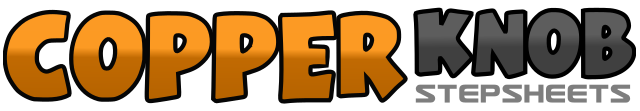 .......Count:40Wall:3Level:Intermediate.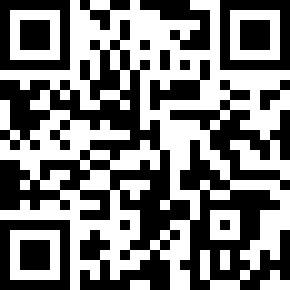 Choreographer:Cathryn Proudfoot (AUS) - July 2006Cathryn Proudfoot (AUS) - July 2006Cathryn Proudfoot (AUS) - July 2006Cathryn Proudfoot (AUS) - July 2006Cathryn Proudfoot (AUS) - July 2006.Music:That's Where Songs Come From - Rockie LynneThat's Where Songs Come From - Rockie LynneThat's Where Songs Come From - Rockie LynneThat's Where Songs Come From - Rockie LynneThat's Where Songs Come From - Rockie Lynne........